5th class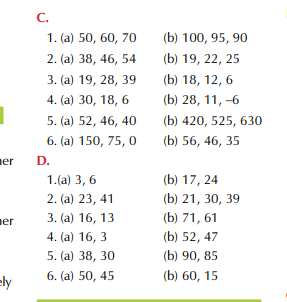 6th class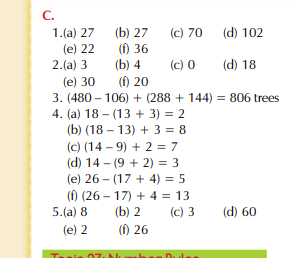 